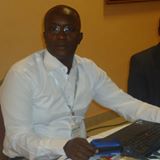 Mbalo Thiouneto‎Croix-Rouge DakarYesterday at 10:25am · Dakar, Senegal · Dear Ambassador Audrey Gardner,On behalf of The Dakar Red Cross Committee, We say you thank Ambassador Audrey Gardner for all you done during our youth camp in Ngaparou for 2015. We are happy with everything that you could have made to make the stay of young aggreables.We'll send you an official letter of thanks for all your actions made.The General Secretary.Mbalo Thioune.